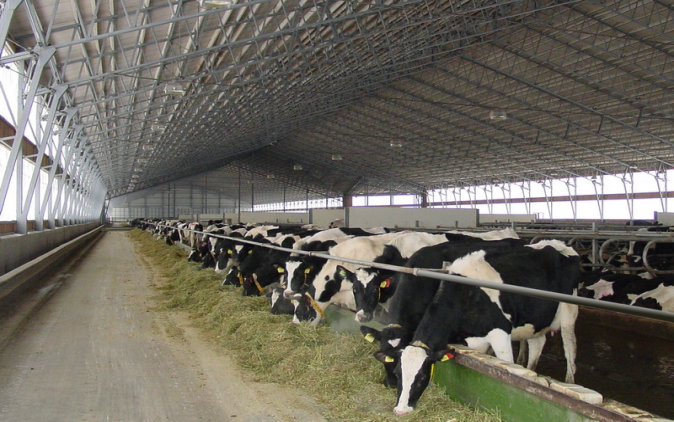  Ферма «под  ключ»- правильное  решение !Стойловое оборудование: привязь и беспривязьСистема поения : индивидуальная и групповаяКормораздатчикиМаты и матрасы для стойло-местОборудование доения и охлаждения молокаСистема  вакуумаНавозоудаление в коровнике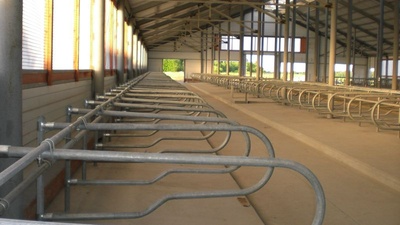 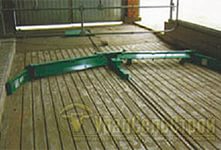 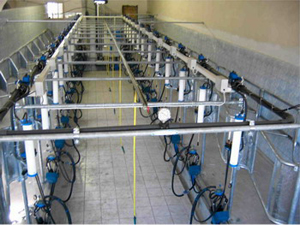 Выезд специалиста на место строительства или реконструкции фермыПрофессиональная консультация в выборе нужного оборудованияМонтаж и запуск оборудования в эксплуатациюГарантийное и постгарантийное обслуживание оборудованияПоставка расходных материаловНАШ САЙТ: WWW.АЦТ26.РФ            Любые вопросы по тел. 8-906-477-31-10 – Иван                                                        8-905-464-34-46 -  Ксения